БІЛОЦЕРКІВСЬКА МІСЬКА РАДА	КИЇВСЬКОЇ ОБЛАСТІ	Р І Ш Е Н Н Я
 від 15 липня 2021 року                                                                        № 1112-15-VIIІПро надання безповоротної фінансової допомогикомунальному підприємству Білоцерківської міської ради«Спецкомбінат з надання ритуальних послуг»Розглянувши подання міського голови, враховуючи рішення виконавчого комітету міської ради від 13 липня 2021 р. № 450 «Про схвалення проєкту рішення міської ради Про надання безповоротної фінансової допомоги КП БМР «Спецкомбінат з надання ритуальних послуг», рішення виконавчого комітету міської ради від 12 січня 2021 р. № 17 «Про затвердження висновку комісії по здійсненню контролю за фінансово-господарською діяльністю підприємств комунальної власності міста», з метою вжиття заходів, спрямованих на забезпечення сталого функціонування комунального підприємства Білоцерківської міської ради «Спецкомбінат з надання ритуальних послуг», на виконання рішення Білоцерківської міської ради № 774-32-VII від 25 травня 2017 року «Про затвердження Програми фінансової підтримки комунальних підприємств та здійснення внесків до статутних фондів (поповнення Статутного фонду) комунальних підприємств Білоцерківської міської ради на 2017 рік та прогноз на 2018-2021 рр.», відповідно до статті 26, ч. 2 статті 64 Закону України «Про місцеве самоврядування в Україні», міська рада вирішила:1. Надати дозвіл на отримання безповоротної фінансової допомоги шляхом поповнення статутного капіталу комунальному підприємству Білоцерківської міської ради «Спецкомбінат з надання ритуальних послуг» в розмірі 1,0 млн грн (один мільйон гривень), що надається з метою придбання спецтехніки, а саме, трактора з відвалом для прибирання снігу.2. Управлінню фінансів Білоцерківської міської ради при перегляді місцевого бюджету на 2021 рік передбачити кошти для фінансової допомоги на безповоротній основі в розмірі 1,0 млн грн (один мільйон гривень), на виконання Програми фінансової підтримки комунальних підприємств та здійснення внесків до статутних фондів (поповнення Статутного фонду) комунальних підприємств Білоцерківської міської ради на 2017 рік та прогноз на 2018-2021 рр.3. Зобов’язати комунальне підприємство Білоцерківської міської ради «Спецкомбінат з надання ритуальних послуг» щомісячно звітувати до управління економіки Білоцерківської міської ради про використання коштів.4. Контроль за виконанням даного рішення покласти на постійні комісії міської ради з питань житлової політики, комунального господарства, природокористування, охорони довкілля та енергозбереження, водного та лісового господарства, та з питань планування соціально-економічного розвитку, бюджету та фінансів.Міський голова	Геннадій ДИКИЙ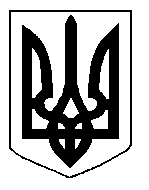 